ФЕДЕРАЛЬНОЕ ГОСУДАРСТВЕННОЕ БЮДЖЕТНОЕ УЧРЕЖДЕНИЕ«ВСЕРОССИЙСКИЙ ГОСУДАРСТВЕННЫЙ ЦЕНТР КАЧЕСТВА И СТАНДАРТИЗАЦИИ ЛЕКАРСТВЕННЫХ СРЕДСТВ ДЛЯ ЖИВОТНЫХ И КОРМОВ»ОТЧЕТО ПРОИЗВОДСТВЕННОЙ  РАБОТЕФЕДЕРАЛЬНОГО ГОСУДАРСТВЕННОГО УЧРЕЖДЕНИЯ«ВСЕРОССИЙСКИЙ ГОСУДАРСТВЕННЫЙ ЦЕНТР КАЧЕСТВА И СТАНДАРТИЗАЦИИ ЛЕКАРСТВЕННЫХ СРЕДСТВ ДЛЯ ЖИВОТНЫХ И КОРМОВ» ЗА III КВАРТАЛ 2013 ГОДАг. Москва сентябрь  2013 г.Зона обслуживанияВ зону обслуживания Учреждения входят все субъекты Российской Федерации. По Отделу безопасности кормов и пищевых продуктовВ III квартале 2013 г. ФГБУ «ВГНКИ» проводили подтверждение соответствия на техническую компетентность в соответствии  с требованиям стандарта ИСО/МЭК 17025:2005  участием в межлабораторных сравнительных испытаниях, организуемых признанным провайдером. Испытательные лаборатории ФГБУ «ВГНКИ» приняли участие в схемах FAPAS® , организуемых Агентством Министерства сельского хозяйства Великобритании FERA, аккредитованном UKAS.Результаты участия в  межлабораторных сравнительных испытаниях представлены в таблице:В III квартале 2013 г продолжалась работа по повышению квалификации специалистов.Развернутый отчет по итогам командирования  и сведения о применении в работе ФГБУ «ВГНКИ»  навыков и информации, полученных в ходе командировок.Отчет о командировке старшего научного сотрудника Отдела контроля за содержанием стойких органических загрязняющих веществ в кормах и продовольственном сырье, Р.Н. Селимова в г.Тульн, Австрия, для прохождения курса повышения квалификации “Mycotoxin Summer Academy”Обучающий курс, организованный на базе Департамента Агробиотехнологии Австрийского Университета природных ресурсов и биологических наук, проходил в период с 1 по 12 июля 2013 года.Первая часть обучения включала лекции посвященные изучению  таксономии  и метаболизма грибов, токсичности микотоксинов;  были рассмотрены различные подходы к выявлению и идентификации микотоксинов (ВЭЖХ-УФ/ФлД, ВЭЖХ-МС, ИФА, латеральный проточный анализ) и плесневых грибов (ПЦР, микробиологические методы), а также проведено ознакомление со всеми перечисленными методами в лаборатории. Была получена информация об основных видах токсинпродуцирующих грибов и соответствующих им токсинах. Согласно последним научным данным, особое внимание, наряду с регламентированными микотоксинами, следует уделять так называемым новым («emerging») микотоксинам (энниатины, монилиформин, альтернариевые токсины), поскольку они проявляют сильный аддитивный/синергический эффект по отношению к другим микотоксинам, а также конъюгированным формам микотоксинов («скрытые микотоксины»), так как последние способны частично высвобождаться и, следовательно, также представляют угрозу.Вторая часть обучения была посвящена определению микотоксинов с помощью ВЭЖХ-МС. Были рассмотрены и изучены в лабораторных условиях следующие области применения масс-спектрометрических методов: разработка мультиметода определения микотоксинов в кормах, скрининг и идентификация новых микотоксинов с помощью МС высокого разрешения, определение биомаркеров микотоксинов.Приобретенные навыки будут использованы для разработки многокомпонентных арбитражных методик  определения микотоксинов в   кормах.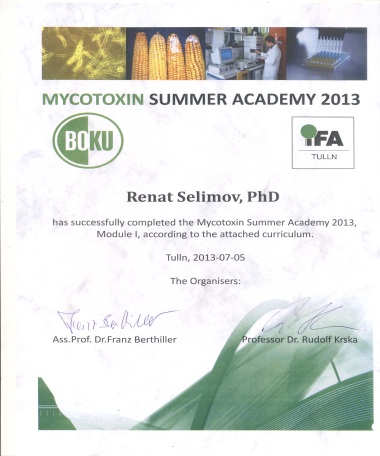 Отчёт о командировке в Амстердам (Королевство Нидерланды) с 16 по 21 мая 2013 годаВедущего научного  сотрудника лаборатории безопасности пищевых продуктов С.В. КэлугэруЦелью командировки было участие в 39-м Международном симпозиуме по высокоэффективной жидкостной хроматографии и смежным методам (HPLC-2013).Основные мировые производители оборудования и принадлежностей, применяемых в жидкостной хроматографии, показали на симпозиуме множество интересных новинок.  В частности, компания AB Sciex представила уникальное хроматографическое оборудование Eksigent для разделений в нано- и микропотоках, позволяющее повысить чувствительность масс-спектрометрического детектирования. Компания Agilent Technologies показала новую систему 1290 Series HPLC для двумерной хроматографии. Компания Thermo Fisher продемонстрировала новый гибридный прибор Orbitrap Fusion, объединяющий квадруполь, орбитальную ионную ловушку и линейную ионную ловушку. О широких возможностях этого прибора для идентификации и количественного определения веществ после их хроматографического разделения  было рассказано в одном из устных докладов. Семинар компании Waters был посвящён новой серии колонок Cortecs c размером частиц 1.6 мкм.  Впечатляющую новинку продемонстрировала компания Phenomenex – поверхностно-пористые хроматографические колонки Kinetex c рекордно малым размером частиц  - 1.3 мкм.О новых версиях программного обеспечения для моделирования и оптимизации хроматографического разделения сложных смесей рассказали представители компаний Molnar Institute,  Advanced Chemistry Development и ChromSword.Из научной программы наибольший интерес представили устные доклады и постеры в секциях “Анализ пищевых продуктов”, “Подготовка образцов”, “Количественный масс-спектрометрический анализ ”   и “Масс-спектрометрия высокого разрешения”.В постерной сессии конференции мною была представлена разработка методики для количественного определения аминогликозидов в пищевых продуктах с использованием ультравысокоэффективной жидкостной хроматографии в сочетании с масс-спектрометрией высокого разрешения (авторы: С.В.Кэлугэру, Е.В.Хватов, П.С.Метальников и А.А.Комаров). Наша работа вызвала заметный интерес среди участников симпозиума.  Запросы на копию представленного плаката поступили от представителей следующих организаций: МГУ имени М.В. Ломоносова (Россия), колледж Густавус (Миннесота, США), университет Тарту (Эстония), университет Тасмании (Австралия), DuPont (Франция), Phenomenex (США), ANSES  Fougeres Laboratory (Франция), Biotrial (Канада), Merck-Millipore (Франция), Separation Science (Великобритания), HAS Cosmetics Laboratory (Сингапур). С представителями компании Merck-Millipore была обсуждена возможность использования подхода, альтернативного по отношению к разработанному нами. Для этой цели они выразили готовность безвозмездно прислать на испытание только что запущенную ими в производство хроматографическую колонку цвиттер-ионного типа. Приобретенные навыки будут использованы для разработки многокомпонентных арбитражных методик  определения ксенобиотиков  в   кормах..     Отчет Зав. отделом безопасности пищевых продуктов П.С. Метальникова об участии в конференции Американского Масс-спектрометрического Общества ASMS (Минеаполис, США), состоявшейся с 8 по 14 июня 2013 года.   Целью поездки было участие в ежегодной конференции ASMS. От ВГНКИ был представлен постер «Analysis of Non-steroidal Anti-inflammatory Drugs in Food Matrices by means of HPLC-MS/MS » P.S. Metalnikov, A.A. Komarov, A.N. Panin. Я также посетил семинары компаний Agilent, AB SCIEX и Thermo Scientific, где ознакомился с их новыми разработками. В частности, Thermo Scientific представила новую систему Orbitrap Fusion Tribrid. Многие презентации AB SCIEX были посвящены технологии SWATH, а также автоматизации процесса пробоподготовки. Обзорная лекция о масс-спектрометрии водородного обмена была очень информативной. На самой конференции посетил устные секции New Ionization Techniques, High Resolution MS, Ion Mobility Separations и другие. Особый интерес представляли постерные секции Food Analysis и Small Molecule QuantitationОтчет ведущего научного сотрудника отдела безопасности пищевой продукции , менеджера по качеству Испытательного центра ФГБУ «ВГНКИ» Е.Э. Евреиновой  в ФГБУ "Брянская МВЛ" 03- 05 июля 2013 года. 	Целью поездки было  изучение практических вопросов  организации деятельности системы  менеджмента качества  в аккредитованных DAKKS подразделениях  ФГБУ "Брянская МВЛ".Командировка состоялась в рамках выполнения плана Россельхознадзор по подведомственных учреждений по   аккредитации на техническую компетентность в соответствии с требованиями международного  стандарта ISO/IEC 17025:2005 "общие требования к компетентности испытательных и калибровочных лабораторий".При посещении   "Рассматривались вопросы управления качеством испытаний, в том числе участие в межлабораторных сравнительных испытаний. Представители ФГБУ "Брянская МВЛ" были проинформированы об организации  работы   ФГБУ "ВГНКИ"  по  выполнению требований международного стандарта ISO 17043:2010 к провайдерам межлабораторных сравнительных испытаний.Отчет старшего специалиста сектора приема образцов и учета результата исследований Васильевой  О.А.  о повышении квалификации с  29.07.2013 г. по     30.07.2013 г. Целью повышения квалификации было углубленное  изучения разработки докладов-презентаций. Повышение квалификации проходило в  Компьютерном  центре обучения «СПЕЦИАЛИСТ» при МГТУ им. Н.Э. Баумана.  По окончании обучения было выдано свидетельство № К2315-2013 о повышении квалификации. Полученные знания будут использованы при  представлении отчетности Отделения. 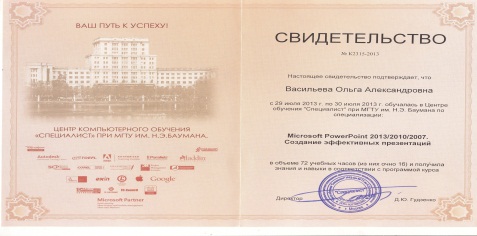 Отчет о командировке  научного сотрудника отдела безопасности пищевой продукции  И.В.  Батова  для участия в инспекции  в Федеративной  Республике  Бразилия  с  30 июня по 16 июля 2013 года И.В. Батов был командирован  Федеральной службой по ветеринарному и фитосанитарному надзору в Федеративную Республику Бразилия для участия в инспекции бразильских предприятий по производству продукции животного происхождения, поставляющих свою продукцию в государства-члены Таможенного союза. В ходе командировки были получены знания о производстве мясной продукции   и данные о возможном наличии  остатков запрещенных и вредных веществ в продукции  из Бразилии.Полученные данные  будут использованы при разработке методик обнаружения остатков запрещенных и вредных веществ в продукции .Выполнение работ по обязательным исследованиям, проводимым за счет федерального бюджетаК исследованиям, проведенным за счет федерального бюджета, были отнесены мониторинговые исследования остатков запрещенных и вредных веществ в пищевой продукции Структура образцов, доставленных по линии РСХНКак видно из диаграммы, в III квартале 2013 года по линии РСХН доставлялись образцы мяса и мясной продукции (70 %) молока и молочной продукции (13%), а также рыбы и продукции нерыбного промысла (10 %) яйца (6 %), мед (1 %)Диаграмма: «Структура образцов, поступивших по линии РСХН в III квартале 2013 г.»В рамках мониторинга остатков запрещенных и вредных веществ пищевой продукции по всей зоне обслуживания в III квартале 2013 года доставлено 602 пробы. Проведено 1555 исследований. Всего положительных образцов  выявлено 39.Диаграмма «Отбор проб по зоне ответственности за II квартал 2013 г. » Диаграмма «Количество проведенных исследований и полученных положительных результатов»По Отделу бактерийных лекарственных средств для ветеринарного примененияКомандировкиШморгун Б.И. – 01.07.2013 - 03.07.2013г. (3 суток) – РСХН, г. Калуга  - Оказание методической помощи РСХН при проведении мероприятий.Шморгун Б.И. – 05.09.2013 - 06.09.2013г. (2 суток) – РСХН, г. Тамбов  - Мониторинг по сальмонеллезу и эшерихиозу.Пирожков М.К. – 21.08.2013 – 23.08.2013 г. (3 суток) – РСХН, г. Рязань - Мониторинг по сальмонеллезу и эшерихиозу.Ленев С.В. – 26.08.2013 – 29.08.2013 – ФГУП «Щелковский биокомбинат». – Проверка возможности выполнения лицензионных требований ФГУП «Щелковский биокомбинат».Прийма И.Ю. – 16.09.2013-25.09.2013 (10 суток) – РСХН, г. Краснодар. – Мониторинг туберкулеза. Мониторинг лептоспироза.Бганцев И.С. – 16.09.2013 – 18.09.2013 г. (3 суток) – РСХН, г. Ростов - Мониторинг лептоспироза.Галиакбарова А.А. – 14.09.2013 - 21.09.2013 (8 суток) – РСХН, г. Казань – Мониторинг туберкулеза.В лаборатории качества и стандартизации бактерийных лекарственных средств для ветеринарного применения ФГБУ «ВГНКИ» были проведены сличительные испытания:- дата проведения испытаний 10.06.2013-28.06.2013; 2 пробы сухого молока № 11 (00097795), № 12 (00097941) для индикации на наличие бактерий рода Salmonella spp. в 25 г продукта; отправитель - ФГБУ ЦНМВЛ в соответствии с планом МСИ, утвержденным Россельхознадзором (контрольное задание №СС-16-2/537 от 30.05.2013г.); исследования проводились в соответствии с ГОСТ Р 52814-2007 «Продукты пищевые. Метод выявления бактерий рода Salmonella».По Отделу вирусных лекарственных средств для ветеринарного примененияСведения о результатах исследований:Анализ результатов исследований ФГУ «ВГНКИ» за 3 квартал 2013 года в сравнении с 3 кварталом 2012 года.Анализ результатов исследований ФГУ «ВГНКИ» за 3 квартал 2013 года в сравнении с 3 кварталом 2012 года.Анализ результатов исследований ФГУ «ВГНКИ» за 3 квартал 2013 года в сравнении с 3 кварталом 2012 года.Анализ результатов исследований ФГУ «ВГНКИ» за 3 квартал 2013 года в сравнении с 3 кварталом 2012 года.Таблица № 1.  Платные и бесплатные исследованияТаблица № 1.  Платные и бесплатные исследованияТаблица № 1.  Платные и бесплатные исследованияТаблица № 1.  Платные и бесплатные исследованияТаблица № 1.  Платные и бесплатные исследованияПроведено исследований   IIII кв 2012III кв 2013III кв. 2013 г. к III кв. 2012III кв. 2013 г. к III кв. 2012Проведено исследований   IIII кв 2012III кв 2013III кв. 2013 г. к III кв. 2012III кв. 2013 г. к III кв. 2012Поступило материала28185073180,02180,02Проведено исследований956523459245,26245,26Выявлено положительных178595753,6153,61Отношение положительных к общему числу исследований 0,190,04Проведено исследований по зоне обслуживания IaIII кв 2012III кв 2013III кв. 2013 г. к III кв. 2012III кв. 2013 г. к III кв. 2012Проведено исследований по зоне обслуживания IaIII кв 2012III кв 2013III кв. 2013 г. к III кв. 2012III кв. 2013 г. к III кв. 2012Москва, Московская и Тульская обл.29387489254,90254,90г. Санкт-Петербург и Ленинградская обл.2321216524,14524,14Приморский край и Сахалинская обл.30100333,33333,33Респ. Удмуртия и Кировская обл.23187813,04813,04Брянская и Смоленская обл.4315913 700,003 700,00Липецкая обл.25616363,6763,67Новгородская обл.00Новосибирская область00Камчатский и Чукотский край08Калужская обл.3471 566,671 566,67Ярославская обл.4984171,43171,43Свердловская обл.8389,649,64Вологодская обл.00Белгородская обл.76326428,95428,95Владимирская  обл.65177272,31272,31Респ. Саха00Алтайский край00Брестская обл.00Ростовская область22900,000,00Омская обл.00Респ. Чувашия00Калининградская обл.25622487,5087,50Магаданская обл.00Импорт12572781221,24221,24Оренбургская область2100,000,00Орловская и Курская обл.341372109,09109,09Республика Мордовия0111Республика Дагестан00Воронежская и Волгоградская обл.143207144,76144,76Кемеровская обл.0332Костромская и Ивановская обл.33100,00100,00Краснодарский край и Республика Адыгея5422662491,14491,14Нижегородская обл. и Республика Марий Эл700,000,00Республика Карелия, Архангельская обл. и Ненецкий автономный округ2867239,29239,29Республика Хакасия36200,00200,00Рязанская и Тамбовская обл.63706 166,676 166,67Саратовская обл.32678 900,008 900,00Ставропольский край420886210,95210,95Тверская и Псковская обл.9141754191,90191,90Удмуртская Республика391846,1546,15Респ. Башкортостан0742Пермская обл.00Курская обл.262180,7780,77Томская обл.54037870,0070,00Респ. Татарстан21900,000,00Челябинская область200,000,00Ростовская область14642,8642,86Самарская обл.0303Северная Осетия-Алания0549Ульяновская обл.04Кировская обл.33600,000,00Проведено бесплатных исследований  (за счет ФБ) IIIII кв 2012III кв 2013III кв. 2013 г. к III кв. 2012III кв. 2013 г. к III кв. 2012Проведено бесплатных исследований  (за счет ФБ) IIIII кв 2012III кв 2013III кв. 2013 г. к III кв. 2012III кв. 2013 г. к III кв. 2012Поступило материала3762783740,16740,16Проведено исследований777112141 443,241 443,24Выявлено положительных проб82164200,00200,00Отношение положительных к общему числу исследований 0,100,00Проведено бесплатных исследований по зоне обслуживания IIaIII кв 2012III кв 2013III кв. 2013 г. к III кв. 2012III кв. 2013 г. к III кв. 2012Проведено бесплатных исследований по зоне обслуживания IIaIII кв 2012III кв 2013III кв. 2013 г. к III кв. 2012III кв. 2013 г. к III кв. 2012Москва, Московская и Тульская обл.3062920954,25954,25г. Санкт-Петербург и Ленинградская обл.8410511 251,191 251,19Приморский край и Сахалинская обл.30100333,33333,33Магаданская обл.00Белгородская обл.212821 342,861 342,86Кировская обл. и Респ. Удмуртия23187813,04813,04Липецкая обл.161631 018,751 018,75Респ. Башкортостан046Рязанская и Тамбовская области00Брянская и Смоленская обл.01845Омская обл.00Новосибирская обл.00Калужская обл3471 566,671 566,67Новгородская обл.00Челябинская область00Брянская и Смоленская обл.00Орловская и Курская обл.0336Самарская обл.0303Кемеровская обл.00Сахалинская область00Респ. Мордовия00Камчатский край и и Чукотский АО08Республика Татарстан1200,000,00Томская обл.00Пермский край00Ярославская обл4984171,43171,43Республика Коми00Воронежская и Вологодская обл.00Забайкальский край и Амурская обл.00Свердловская область8389,649,64Тверская и Псковская обл.00Калининградская обл.60157261,67261,67Респ. Алтай00Республика Дагестан00Оренбургская область00Импорт0702Кировская обл.00Северная Осетия-Алания0549Ставропольский край548361 548,151 548,15Саратовская обл.0266Краснодарский край и Республика Адыгея3613243 677,783 677,78Проведено платных исследований   (за счет ПД) IIIIII кв 2012III кв 2013III кв. 2013 г. к III кв. 2012III кв. 2013 г. к III кв. 2012Проведено платных исследований   (за счет ПД) IIIIII кв 2012III кв 2013III кв. 2013 г. к III кв. 2012III кв. 2013 г. к III кв. 2012Поступило материала2442229093,7893,78Проведено исследований878812245139,34139,34Выявлено положительных176079345,0645,06Отношение положительных к общему числу исследований 3112Проведено платных исследований по зоне обслуживания IIIaIII кв 2012III кв 2013III кв. 2013 г. к III кв. 2012III кв. 2013 г. к III кв. 2012Проведено платных исследований по зоне обслуживания IIIaIII кв 2012III кв 2013III кв. 2013 г. к III кв. 2012III кв. 2013 г. к III кв. 2012Москва и МО и Тульская обл.23484569194,59194,59Санкт-Петербург и Ленинградская обл.153165107,84107,84Омская обл.00Брянская и Смоленская обл.4356130,23130,23Вологодская обл00Респ. Чувашия00Белгородская обл.554480,0080,00Ростовская область24362,472,47Брестская обл.00Камчатский и Чукотский край00Алтайский край00Респ. Саха00Новгородская обл.00Свердловская область00Новосибирская обл.00Владимирская обл.65177272,31272,31Магаданская обл.00Импорт12572079165,39165,39Саратовская обл.3133,3333,33Воронежская и Волгоградская обл.143207144,76144,76Калининградская обл.1966734,1834,18Кемеровская обл.0332Костромская и Ивановская обл.33100,00100,00Краснодарский край и Республика Адыгея5061338264,43264,43Нижегородская обл. и Республика Марий Эл700,000,00Орловская и Курская обл.3536102,86102,86Республика Карелия, Архангельская обл. и Ненецкий автономный округ2867239,29239,29Република Хакасия36200,00200,00Рязанская и Тамбовская обл.6601 000,001 000,00Тверская и Псковская обл.8201674204,15204,15Удмуртская Республика391846,1546,15Липецкая обл.24000,000,00Респ. Башкортостан0696Пермская обл.00Томская обл.54037870,0070,00Курская обл.262180,7780,77Респ.Татарстан121000,000,00Респ. Мордовия0111Кировская обл.33600,000,00Оренбургская область2100,000,00Челябинская область100,000,00Республика Татарстан00Тверская и Псковская обл.948085,1185,11Ульяновская обл.04Ставропольский край346308,678,67Челябинская область100,000,00Ставропольский край2020100,00100,00Ветеринария всего  1III кв 2012III кв 2013III кв. 2013 г. к III кв. 2012III кв. 2013 г. к III кв. 2012Ветеринария всего  1III кв 2012III кв 2013III кв. 2013 г. к III кв. 2012III кв. 2013 г. к III кв. 2012Количество проб12162776228,29228,29Проведено исследований533510731201,14201,14Выявлено положительных 10610599,0699,06Доля ветеринарных услуг в деятельности учреждения  1"00в том числе бесплатные:00Количество проб01125Количество исследований03994Выявлено положительных 047Проведено  исследований по ветеринарии по сертификации 2III кв 2012III кв 2013III кв. 2013 г. к III кв. 2012III кв. 2013 г. к III кв. 2012Проведено  исследований по ветеринарии по сертификации 2III кв 2012III кв 2013III кв. 2013 г. к III кв. 2012III кв. 2013 г. к III кв. 2012Количество проб76342355,4455,44Проведено исследований35515069142,75142,75Выявлено положительных 211466,6766,67Проведено  исследований по ветеринарии по регистрации 3III кв 2012III кв 2013III кв. 2013 г. к III кв. 2012III кв. 2013 г. к III кв. 2012Проведено  исследований по ветеринарии по регистрации 3III кв 2012III кв 2013III кв. 2013 г. к III кв. 2012III кв. 2013 г. к III кв. 2012Количество проб16314991,4191,41Проведено исследований13012061158,42158,42Выявлено положительных 710142,86142,86Мониторинг (ФБ) 4III кв 2012III кв 2013III кв. 2013 г. к III кв. 2012III кв. 2013 г. к III кв. 2012Мониторинг (ФБ) 4III кв 2012III кв 2013III кв. 2013 г. к III кв. 2012III кв. 2013 г. к III кв. 2012Поступило материала2902204760,00760,00Проведено исследований4833601745,55745,55Выявлено положительных проб7881103,85103,85Мониторинг по зоне обслуживания  4aIII кв 2012III кв 2013III кв. 2013 г. к III кв. 2012III кв. 2013 г. к III кв. 2012Мониторинг по зоне обслуживания  4aIII кв 2012III кв 2013III кв. 2013 г. к III кв. 2012III кв. 2013 г. к III кв. 2012Москва, Московская и Тульская обл.Проб отобрано74335452,70452,70Проведено исследований119883742,02742,02Выявлено положительных12758,3358,33г. Санкт-ПетербургПроб отобрано5484155,56155,56Проведено исследований79206260,76260,76Выявлено положительных22731,8231,82Приморский крайПроб отобрано2152247,62247,62Проведено исследований30100333,33333,33Выявлено положительных8562,5062,50Калужская обл.Проб отобрано1151 500,001 500,00Проведено исследований3471 566,671 566,67Выявлено положительных03Кировская обл. и Республика Удмуртия.Проб отобрано2355239,13239,13Проведено исследований23187813,04813,04Выявлено положительных29450,00450,00Белгородская обл.Проб отобрано050Проведено исследований0190Выявлено положительных03Респ. БашкортостанПроб отобрано0400Проведено исследований0400Выявлено положительных00Рязанская и Тамбовская обл.Проб отобрано0155Проведено исследований0310Выявлено положительных00Калининградская обл.Проб отобрано2681311,54311,54Проведено исследований60157261,67261,67Выявлено положительных10220,0020,00Краснодарский край и Респ.АдыгеяПроб отобрано21419,0519,05Проведено исследований49612,2412,24Выявлено положительных01Камчатский и Чукотский крайПроб отобрано08Проведено исследований08Выявлено положительных05Свердловская обл.Проб отобрано4548,898,89Проведено исследований8389,649,64Выявлено положительных1400,000,00Ярославская обл.Проб отобрано2142200,00200,00Проведено исследований4984171,43171,43Выявлено положительных00Липецкая обл.Проб отобрано967744,44744,44Проведено исследований161631 018,751 018,75Выявлено положительных5240,0040,00Северная Осетия-АланияПроб отобрано0549Проведено исследований0549Выявлено положительных00Самарская обл.Проб отобрано0303Проведено исследований0303Выявлено положительных037Поступило продукции по линии РСХНIII кв 2012III кв 2013III кв. 2013 г. к III кв. 2012III кв. 2013 г. к III кв. 2012Поступило продукции по линии РСХНIII кв 2012III кв 2013III кв. 2013 г. к III кв. 2012III кв. 2013 г. к III кв. 20121. Пищевая продукция А2902204760,00760,00в том числе:мясо и мясная продукция207455219,81219,81молоко и молочная продукция2881289,29289,29рыба и рыбная продукция3358175,76175,76кормовые добавки00растительная продукция00прочие2240181,82181,822.Корма00 3. Пробы сыворотки крови, аллергические и паталогического материала 01570000000Всего по направлениям РСХН бесплатных образцов  A2902204760,00760,00Итого платных и бесплатных образцов от РСХН  B4532353619,43619,43Количество специалистов лаборатории, повысивших квалификацию 46150,00150,00Участие в сличительных испытаниях08Координатор МСИИсследуемый материалОпределяемый показательКол-во обрКоличество исследованийКоличество сопоставимых результатов исследованийИзрасходовано средств(тыс. руб)FERA, Великобританияпремикс Витамины Д3, Е12232,19FERA, Великобританиякукуруза (корм)микотоксины 14432,19FERA, Великобританиясухое молоко хлорорганических пестициды и полихлорированные бифенилы14432,19FERA, Великобританияконсервы(крабы)общего мышьяка , кадмия, свинца общей ртути14432,19FERA,
 Великобритания  рыба  Суммарный  малахитовый зеленый 11124,12FERA, Великобританиясухое молоко Афлатоксин  М111124,12FERA, Великобританиякорм для молочных короввлага, зола, жир, белок, клетчатка15524,12FERA, Великобританиякорм для молочных коровжелезо, свинец, магний, марганец14424,12Международные и Российские командировки, осуществляемые в рамках повышения квалификации специалистов ФГБУ «ВГНКИ»Международные и Российские командировки, осуществляемые в рамках повышения квалификации специалистов ФГБУ «ВГНКИ»Международные и Российские командировки, осуществляемые в рамках повышения квалификации специалистов ФГБУ «ВГНКИ»Международные и Российские командировки, осуществляемые в рамках повышения квалификации специалистов ФГБУ «ВГНКИ»Международные и Российские командировки, осуществляемые в рамках повышения квалификации специалистов ФГБУ «ВГНКИ»№п/пФ.И.О., должность обучаемогоТема обученияИсточник финансированияОбъемы финансирования(тыс. руб.)СрокСрок12345661С.В.КэлугэруВедущий научный  сотрудник лаборатории безопасности пищевых продуктов  39-й Международныйсимпозиум  по высокоэффективной жидкостной хроматографии и смежным методам (HPLC-2013с 16 по 21 мая 2013г.с 16 по 21 мая 2013г.2П.С. Метальниковзав. отделом безопасности пищевой продукцииАмериканское Масс-спектрометрическое Общества ASMS (Минеаполис, США)с 8 по 14 июня 2013 года. с 8 по 14 июня 2013 года. 3И.В.Батов научный сотрудник  отдела безопасности пищевой продукциив Федеративную Республику Бразилия для участия в инспекции с 30 июня по 16 июля 2013 года с 30 июня по 16 июля 2013 года 4Р.Н.Селимов ,старший  научный сотрудник Отдела контроля за содержанием стойких органических загрязняющих веществ в кормах и продовольственном сырьеТульн, АвстрияОбучающий курс “Mycotoxin Summer Academyс 1 по 12 июля 2013 годас 1 по 12 июля 2013 года5Е.Э. Евреинова, ведущий научный сотрудник  отдела безопасности пищевой продукцииобмен опытом,ФГБУ «Брянская МВЛ», Россия, Брянскс 03 по 05 июля 2013 гс 03 по 05 июля 2013 г6О.В.Васильева, старший специалист сектора приема образцов и учета результатов исследованийПовышение квалификациис 29.07.2013 г по   30.07.2013 г. с 29.07.2013 г по   30.07.2013 г. №ппНаименование и номер пробыДата проведенияИсследуемый показательРезультат1Сухое молоко№ 11 (00097795)10.06.2013-28.06.2013Salmonella spp. в Положительный2Сухое молоко№ 12 (00097941)10.06.2013-28.06.2013Salmonella spp. в ОтрицательныйСертификацияпрепаратов(протоколов)Сертификацияпрепаратов(протоколов)Сертификацияпрепаратов(протоколов)По мере поступления42 наим./97 серий0Выборочный контрольпрепаратовВыборочный контрольпрепаратовВыборочный контрольпрепаратов-9 наим./17 серий0Контроль препаратов с мест примененияКонтроль препаратов с мест примененияКонтроль препаратов с мест применения-2 наим./2 серии0ПолученорекламацийПолученорекламацийПолученорекламацийПо мере поступления-0ДепонированиештаммовДепонированиештаммовДепонированиештаммовПо мере поступления-0Проверка качеств«Master Seеd»штаммов вирусовПроверка качеств«Master Seеd»штаммов вирусовПроверка качеств«Master Seеd»штаммов вирусов-14 штаммов0Исследование проб сывороток птиц и животных на наличие специфических антителИсследование проб сывороток птиц и животных на наличие специфических антителИсследование проб сывороток птиц и животных на наличие специфических антителПо мере поступления1041 проб/5271 иссл.754 положит.Заключено договоров на суммуЗаключено договоров на суммуЗаключено договоров на суммуПо мере поступления7/ 498 622,23 руб.